29e SÉLECTION DES INCOS 2017/2018EN SAVOIR PLUS SUR LES SÉLECTIONS SUR WWW.LESINCOS.COMCourse épique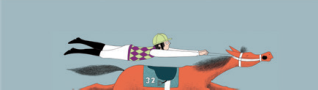 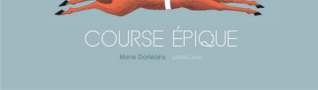 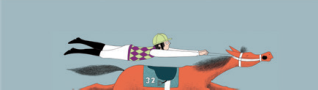 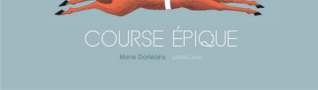 Album de M. DORLÉANS SarbacaneDe quelle couleur sont les bisous ?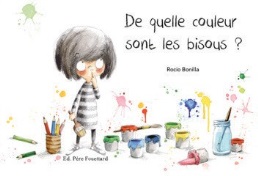 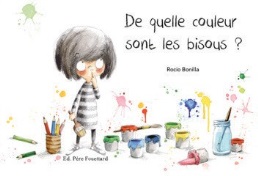 Album de R. BONILLA Père FouettardDevinez Coa !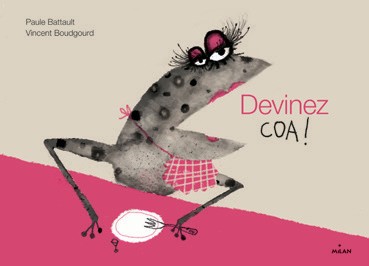 Album de P. BATTAULT / ıll. V. BOUDGOURD Mılan JeunesseAu bureau des objets trouvés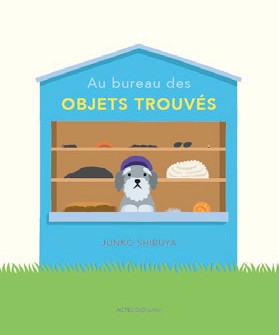 Album de J. SHIBUYA Actes Sud JunıorPetit Elliot dans la grande ville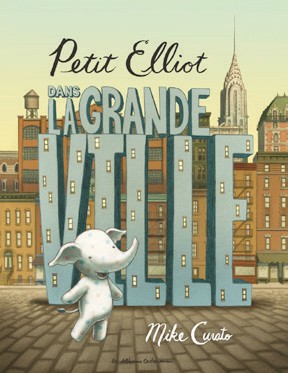 Album de M. CURATO CastermanL’ours qui jouait du piano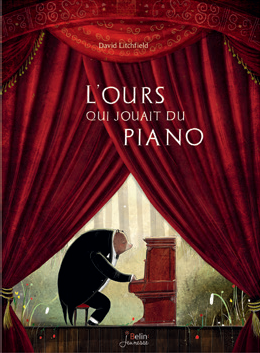 Album de D. LITCHFIELD BelınLa lumière allumée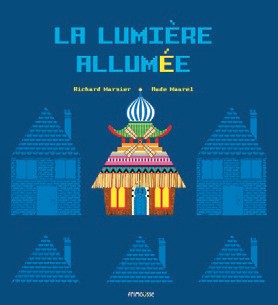 Album de R. MARNIER / ıll. A. MAUREL FrımousseSatanés lapins !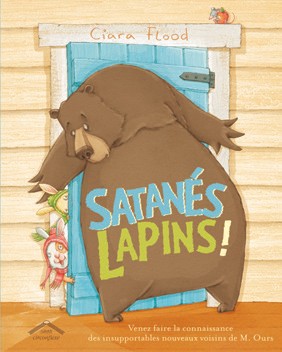 Album de C. FLOOD CırconflexeLe Mensonge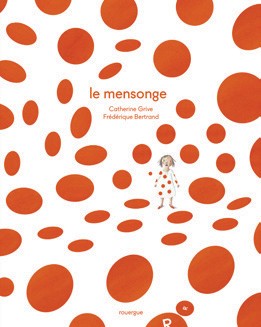 Album de C. GRIVE / ıll. F. BERTRAND Le RouercueDrôles de vacances !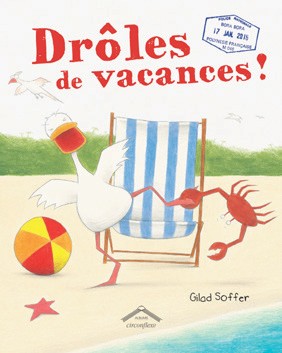 Album de G. SOFFER CırconflexeS’unir c’est se mélanger	Albertus, l’ours du grand largeAiméJean-Jean à l’enversCinq minutes et des sablés	Un mur si haut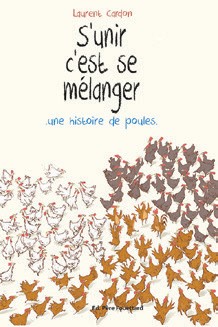 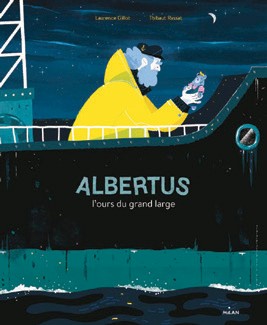 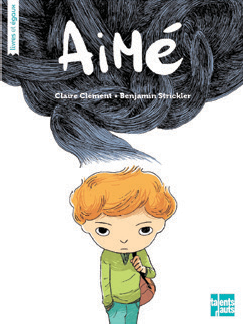 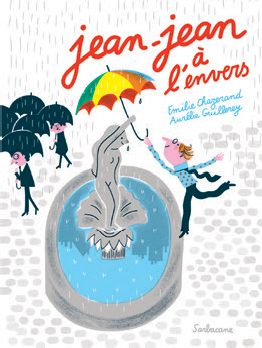 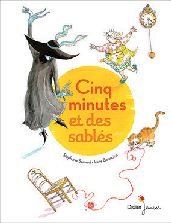 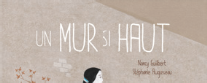 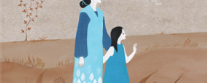 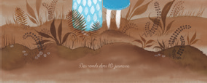 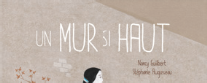 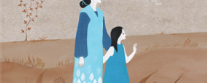 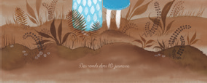 Album de L. CARDON Père FouettardAlbum de L. GILLOT ıll. T. RASSATMılan JeunesseROMAN de C. CLÉMENT ıll. B. STRICKLERTalents HautsAlbum de E. CHAZERAND ıll. A. GUILLEREYSarbacaneAlbum de S. SERVANT ıll. I. BONACINADıdıer JeunesseAlbum de N. GUILBERT ıll. S. AUGUSSEAUDes ronds dans lrOLe garçon qui parlait avec les mainsFourmidableLe peintre qui changea le mondeSequoiaNina	Le bureau des poidset des mesures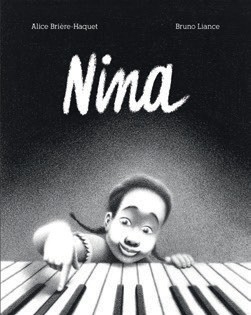 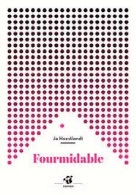 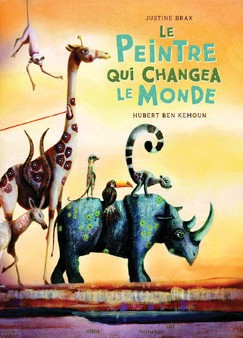 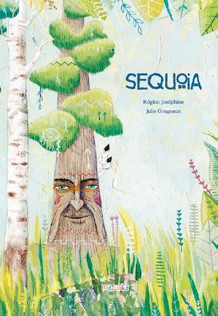 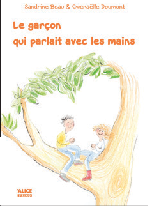 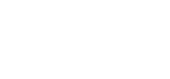 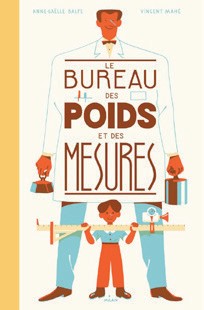 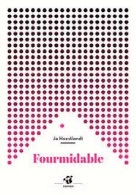 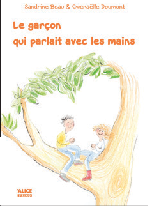 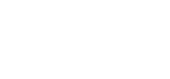 Roman de S. BEAU / ıll. G. DOUMONT Alıce JeunesseRoman de J. HOESTLANDT Thıerry MacnıerAlbum de H. BEN KEMOUN / ıll. J. BRAX Albın Mıchel JeunesseAlbum de R. JOSÉPHINEıll. J. GRUGEAUXMazureaAlbum de A. BRIÈRE-HAQUETıll. B. LIANCEGallımard JeunesseAlbum de A-G. BALPE / ıll. V. MAHÉ Mılan JeunesseCours !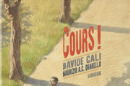 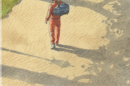 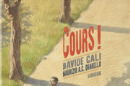 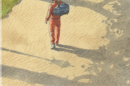 Album de D. CALIıll. M. A.C. QUARELLOSarbacaneLe goût sucré de la peur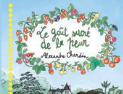 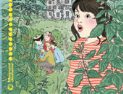 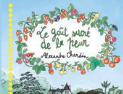 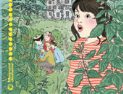 Roman de A. CHARDIN Macnard JeunesseFrères d’exil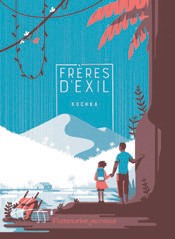 Roman de KOCHKA ıll.T. HAUGOMATFlammarıonMa folle semaine avec Tess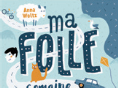 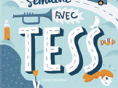 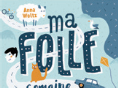 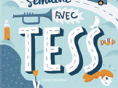 Roman de A. WOLTZ Bayard JeunesseLe rge poisson rouge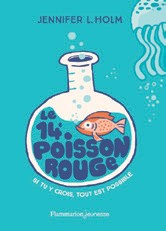 Roman de J. L. HOLM FlammarıonLa vraie recette de l’amour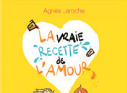 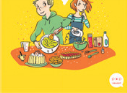 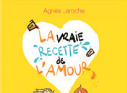 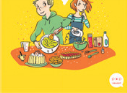 Roman de A. LAROCHE RaceotRobin des graffs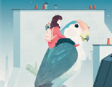 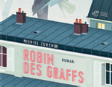 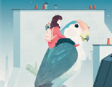 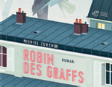 Roman de M. ZÜRCHER Thıerry MacnıerLe garçon qui courait plus vite que ses rêves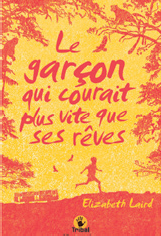 Roman de E. LAIRD FlammarıonComment j’ai écrit un roman sans m’en rendre compte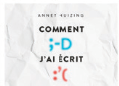 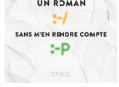 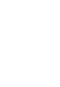 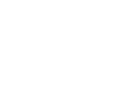 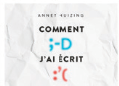 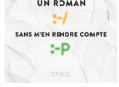 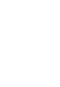 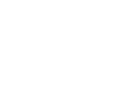 Roman de A. HUIZING SyrosChemins toxiques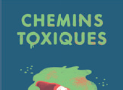 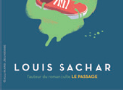 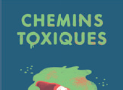 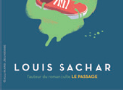 Roman de L. SACHAR Gallımard JeunesseTraqués sur la lande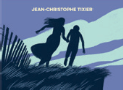 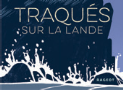 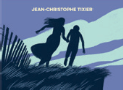 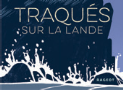 Roman de J-C. TIXIER RaceotMister Orange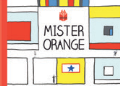 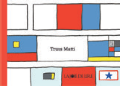 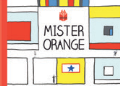 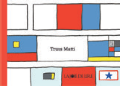 Roman de T. MATTI La Joıe de LıreLes Chiens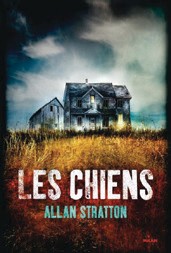 Roman de A. STRATTON Mılan JeunesseEverything everything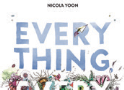 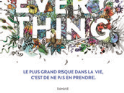 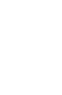 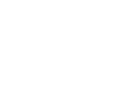 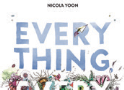 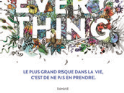 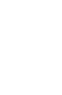 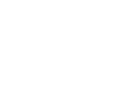 Roman de N. YOON Bayard JeunesseLes Valises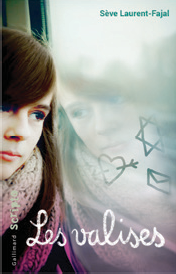 Roman de S. LAURENT-FAJALGallımard JeunesseLe dernier songe de Lord Scriven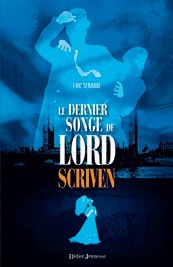 Roman de E. SENABRE Dıdıer JeunesseSous la même étoile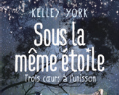 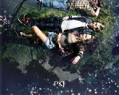 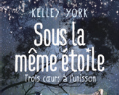 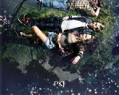 Roman de K. YORK pej